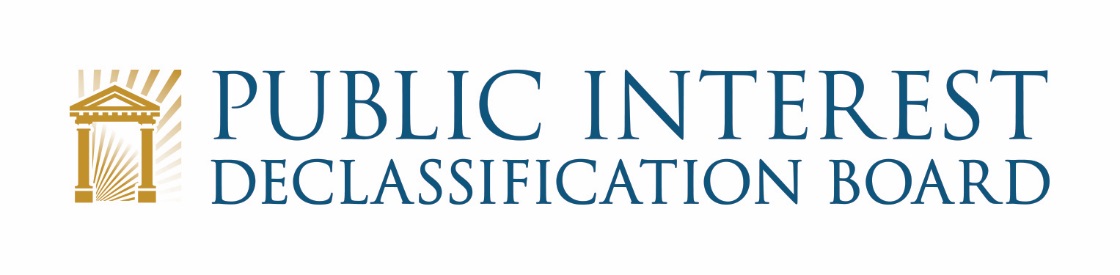 GOOGLE MEET VIDEO TELECONFERENCE:October 26, 2021 9:00 – 10:15 a.m.AgendaWelcome										9:00 – 9:05 a.m.Mark Bradley, Executive SecretaryBryan Oklin, ISOO Chief of StaffEzra Cohen, ChairWelcome to Sharmila BhatiaNational Archives Reopening StatusCOVID-19 Vaccine Requirements Scope of meeting Preparations for Meetings NGA and ODNI, Nov. 3-4			             9:05 – 9:20 a.m.	John Powers and Beth FidlerNGA – November 3ODNI – November 4Providing Recommendations on Revising Executive Order 13526		9:20 – 9:30 a.m.Mark Bradley and Bryan OklinDiscussion Possible Recommendation and Next StepsStatus of Congressional Engagement Activities					9:30 – 9:45 a.m.Ezra Cohen and John TierneyRecap of Teleconferences with Rep. Quigley and Rep. WomackDiscussion and Possible Next StepsPotential PIDB Annual Report to Congress					9:45 – 9:55 a.m.John PowersScope and Timeframe for Delivery to CongressDiscussion of future meetings and objectives					9:55 – 10:10 a.m.Mark Bradley, Ezra Cohen and PIDB MembersPossible meeting(s) in December 2021Planning Executive Session Meetings in 2022 Possible Public meetingsRecap and Conclusion								10:10 – 10:15 a.m.	Ezra Cohen